Please email the completed Resource Order Form to:healthpromotion@purchasepoint.com.au or fax to	8234 0988or post to: 	Purchase Point Australia		10 Aristotle Close		GOLDEN GROVE 5125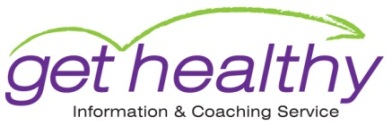 Get Healthy Information and Coaching Service® Print Resource Order Form for South Australia Please complete the following details.Your answers to the questions below will assist SA Health to manage resources for the Get Healthy service.1. Type of organisation (Please tick)Please email the completed Resource Order Form to:	healthpromotion@purchasepoint.com.au or fax to	8234 0988or post to: 	Purchase Point Australia		10 Aristotle Close  GOLDEN GROVE 5125ITEMCODE –Office use onlyMaximum per orderQuantity orderedSmall Leaflet – pad of 100 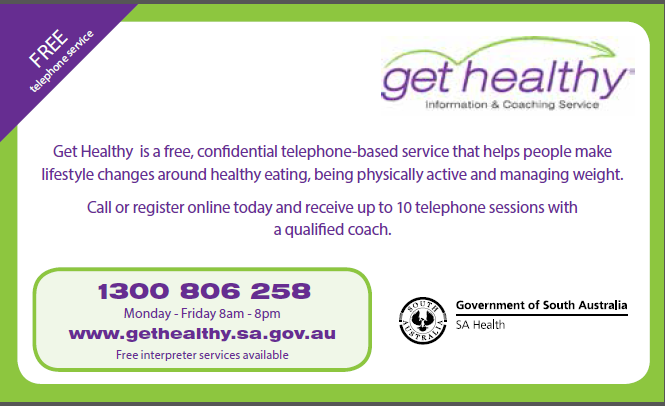 GH00810Flyer – DL single page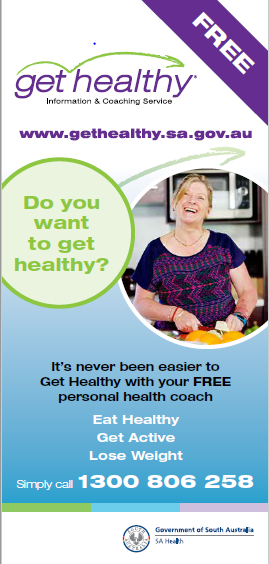 GH01150A3 Poster 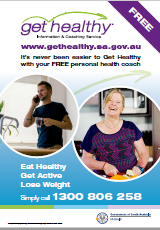 GH01210Contact personPositionPositionOrganisation name Organisation name Organisation name Street address (PO Box not suitable) Suburb      Postcode      Suburb      Postcode      e-mail addressTelephoneTelephoneDate items are required  (allow 7 to 10 working days 
to be processed)      (dd/mm/yy)      (dd/mm/yy)If items are required for a specific date (e.g. event), ensure you allow a minimum of 10 working days before this date for your items to be available for collection or received.If items are required for a specific date (e.g. event), ensure you allow a minimum of 10 working days before this date for your items to be available for collection or received.If items are required for a specific date (e.g. event), ensure you allow a minimum of 10 working days before this date for your items to be available for collection or received.Complete this section below  if you wish to collect the resources from the warehouse 
   (Purchase Point Australia, 10 Aristotle Close GOLDEN GROVE 5125)Complete this section below  if you wish to collect the resources from the warehouse 
   (Purchase Point Australia, 10 Aristotle Close GOLDEN GROVE 5125)Complete this section below  if you wish to collect the resources from the warehouse 
   (Purchase Point Australia, 10 Aristotle Close GOLDEN GROVE 5125)Name of person collecting the resource(s) Name of person collecting the resource(s) Name of person collecting the resource(s) Date to be collected Date to be collected       (dd/mm/yy)      (dd/mm/yy)e-mail addresse-mail addressTelephone Community organisations, Local Government (Councils), and Community and neighbourhood houses and centres SA Health – LHN / Hospital / Community Health / GP Plus Medicare Locals / Primary Health Networks / GP Networks  Health – PrivateGP / Allied Health / Hospital   State Government departments or programs Education - University, TAFE Other (Please describe) Other (Please describe)